Итоги деятельности отдела государственного земельного надзора  за 2015 годОтдел государственного земельного надзора Управления Россельхознадзора по Оренбургской области, осуществляет надзор (контроль)  за соблюдением земельного законодательства на землях сельскохозяйственного назначения и земельных участках сельскохозяйственного использования.   Оренбургская область обладает богатыми почвенными ресурсами. Сельскохозяйственные угодья Оренбуржья составляют – 10 470 тыс. га, из них: пашни - 6 033 тыс.га, сенокосы - 665,7 тыс.га, пастбища – 3761,0 тыс.га, многолетние насаждения - 10,4 тыс.га.В пределах своей компетенции в сфере государственного земельного надзора отделом за 2015 год проведено 840 мероприятий, в том числе: -   плановые проверки – 597 шт.;-   внеплановые проверки –  195 шт.;-   административные расследования  - 9 шт.;-   административные обследования  -   28 шт.;-   проверки, проведенные органами прокуратуры, с привлечением должностного лица отдела в качестве специалиста – 11шт.По выявленным нарушениям Управлением приняты следующие меры административного воздействия:*    составлено 710 протоколов;* вынесено 644  постановления об административных правонарушениях; *    наложено штрафов на сумму 4219,6 тыс. рублей;*    взыскано штрафов на сумму 3684,6 тыс. рублей;* выдано 233 – предписания об устранении административных правонарушений;* вынесено 216 – представлений об устранении причин и условий способствовавших совершению правонарушений.Проконтролированная площадь в рамках проведенных контрольно-надзорных мероприятий составляет 535,4 тыс.га. Устранено за отчетный год 36 нарушений на площади 30,9 тыс.га.В общем количестве правонарушений преобладают те, которые связаны с несоблюдением отраслевых статей КоАП РФ:- по ч. 1 ст. 8.6 КоАП РФ (самовольное снятие и перемещение плодородного слоя почвы)  - 75  нарушений,- по ч. 2 ст. 8.6 КоАП РФ (уничтожение плодородного слоя почвы)  - 27   нарушений,     - по ч.2 ст. 8.7 КоАП РФ (невыполнение обязанностей по рекультивации земель, обязательных мероприятий по улучшению земель и охране почв)  – 151 нарушение,- по ч.2 ст.8.8 КоАП РФ (неиспользование земельного участка из земель сельскохозяйственного назначения) – 15 нарушений,- по ст.10.9 КоАП РФ (проведение  мелиоративных работ с нарушением проекта) – 1 нарушение,- по ч. 2 ст.10.10 КоАП РФ (нарушение правил эксплуатации мелиоративных систем, повреждение мелиоративных систем) – 103 нарушения.По данным МО районов в Оренбургской области на сегодняшний день, не используемыми являются 1 032 тыс. 560 га сельскохозяйственных угодий, из них:-  599,58 тыс. га – пашня,- 203,86 тыс.га – залежь,- 0,074 тыс.га – многолетние насаждения,- 7,88 тыс.га – сенокосы,- 221,17 тыс.га – пастбища.Общая площадь неиспользуемых земель выявленных в результате проверок составляет – 0,106 тыс. га. По 11 фактам неиспользования земельных участков из земель сельскохозяйственного назначения, вынесенные постановления, вступившие в законную силу направлены в УФНС России по Оренбургской области для исчисления налоговой ставки согласно санкции статьи (на граждан от 0,3 до 0,5 процента кадастровой стоимости земельного участка, являющегося предметом административного правонарушения).В 2015 году Управлением Россельхознадзора было направлено 394 материала по подведомственности из них:- 31 -  в Управление Росреестра по Оренбургской области,- 10 -  в Управление Росприроднадзора по Оренбургской области,- 344 -  в суды общей юрисдикции,- 9 – в УМВД по Оренбургской области.В 2015 г. в  УМВД по Оренбургской области  в порядке ст.144-145 УПК РФ направлено 9  материалов, содержащих признаки уголовно-наказуемых деяний.По результатам рассмотрения возбуждено 4 уголовных дела, из них:- 1 по. ч.1 ст.171 УК РФ «Незаконное предпринимательство», - 2 по ч.1 ст.254 УК РФ « Порча земли», - 1 по ч.1 ст.247 УК РФ « Нарушение правил обращения экологически опасных веществ и отходов». На основании указания Россельхознадзора № ФС-СД-5/4925 от 22.05.2008г.  о принятии дополнительных мер по выявлению и уничтожению дикорастущих наркосодержащих растений на землях с/х назначения, в 2015 году выявлено очагов на общей	площади – 587,43 га.  Информация по данным фактам была направлена в Управление Федеральной службы РФ по контролю за оборотом наркотиков по Оренбургской области, для принятия соответствующих мер.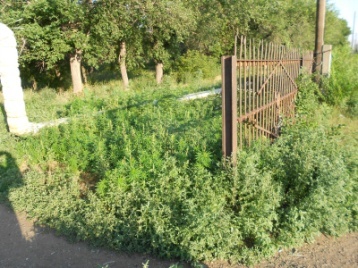 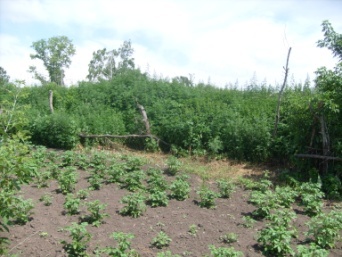 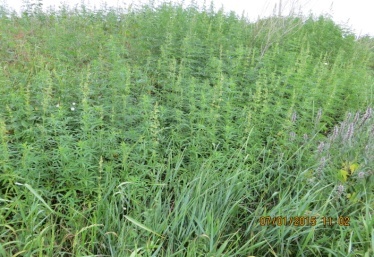 В результате было уничтожено 25 очагов произрастания наркосодержащих растений на общей площади 587,43 га. Вес уничтоженного наркосырья составляет 901тонна.В  2015 году должностными лицами отдела государственного земельного надзора в Прокуратуру Оренбургской области  направлено 23 заявления о согласовании проведения внеплановых выездных проверок по фактам нарушения требований земельного законодательства.  По результатам  9  проверок установлены нарушения требований земельного законодательства Российской Федерации, к административной ответственности привлечены должностные и  юридические лица.   В порядке взаимодействия в Федеральную службу государственной  регистрации, кадастра и картографии было направлено и применено при проведении проверки более 600 запросов.  В 2015 году произведено 16 расчетов ущерба на площади 8,38 га.  Сумма причиненного ущерба почвам составляет 107 250,7 тыс. рублей. Управлением Россельхознадзора по Оренбургской области в судебные органы за 12 месяцев направлено 6 исков, на сумму  17247,7 тыс.рублей. Удовлетворено  4  иска Управления о возмещении вреда почвам  на сумму 16 млн. 144 тыс.800 рублей, из них: - 12 млн. 256 тыс.800 рублей в денежном эквиваленте,  -  3 млн. 888 тыс. рублей путем проведения рекультивационных работ.Во исполнение поручения Россельхознадзора от 27.01.2012 № ФС-РХ-5/956 о выявлении карьеров по добыче общераспространенных полезных ископаемых на землях сельскохозяйственного назначения были выявлены 4 несанкционированных карьера,  на территории Татаро-Каргалинского с/с и Тоцкого с/с. 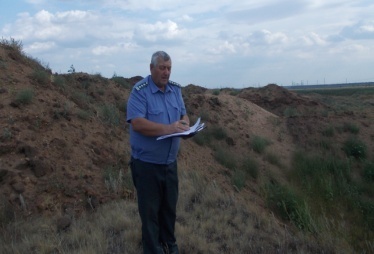 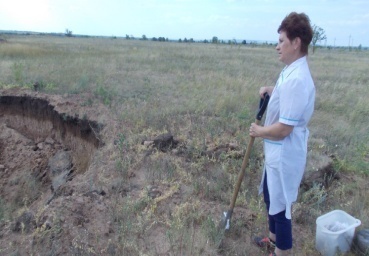 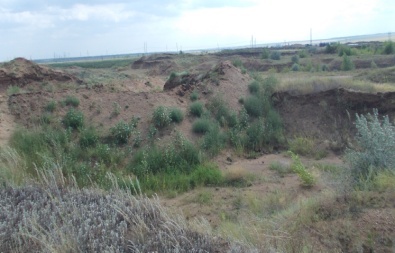  По данным фактам материалы переданы в УМВД по Оренбургской области для рассмотрения и принятия мер. По 1 факту возбуждено уголовное дело по ч.1 ст.171 УК РФ. «Незаконное предпринимательство»Отделом государственного земельного надзора  в 2015 году по 3 фактам невыполнения установленных требований и обязательных мероприятий по улучшению, защите земель и охране почв от ветровой, водной эрозии, ухудшающих качественное состояние земель, инициировано расторжение договоров аренды. Письма направлены главам Александровского и Ташлинского районов. Совместно со специалистами ФГБУ «Оренбургский референтный центр Россельхознадзора» в 2015 году контроль за загрязнением земель сельскохозяйственного назначения осуществлялся в результате проведения плановых и внеплановых контрольно-надзорных мероприятий. Было проведено 144 контрольно-надзорных мероприятия с привлечением экспертов, получено 126 экспертных заключений.Было отобрано за отчетный период 1222 почвенные пробы, с общей площади 29 тыс. 665 га, из которых - 710 проб на определение агрохимических показателей, 512 проб на определение химико-токсикологических показателей. В 137 пробах превышен уровень ПДК (что в процентном соотношении составляет 26,8 %), в  226 пробах установлено уничтожение органического вещества – гумуса (что в процентном соотношении составляет 37 %).